Week ofMonday1/20No SchoolTuesday1/21Wednesday1/22Thursday1/23Friday1/24½ dayLesson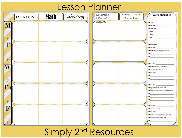 No SchoolWar of 1812 visual picture sort.Complete chapter 9 Study guideTake the chapter 9 testPBISContent Objective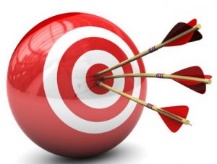 No SchoolStudents will be able to demonstrate comprehension of the changes in America’s relationships with other nations in regards to the War of 1812 by completing a visual picture sort.Students will be able to demonstrate comprehension of the changes in America’s relationships with other nations by completing a study guide.Students will be able to demonstrate comprehension of the changes in America’s relationships with other nations by completing a test.PBISLanguage Objective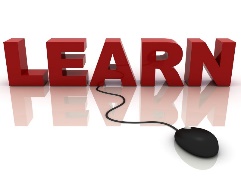 No SchoolStudents will orally discuss each picture and how it fits into the article being read with their group.Students will write to demonstrate comprehension of the changes in America’s relationship with other nations.Students will write to demonstrate comprehension of the changes in America’s relationship with other nations.PBISVocabulary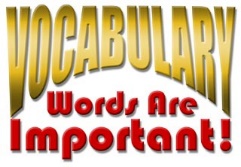 No SchoolPBISAssessment  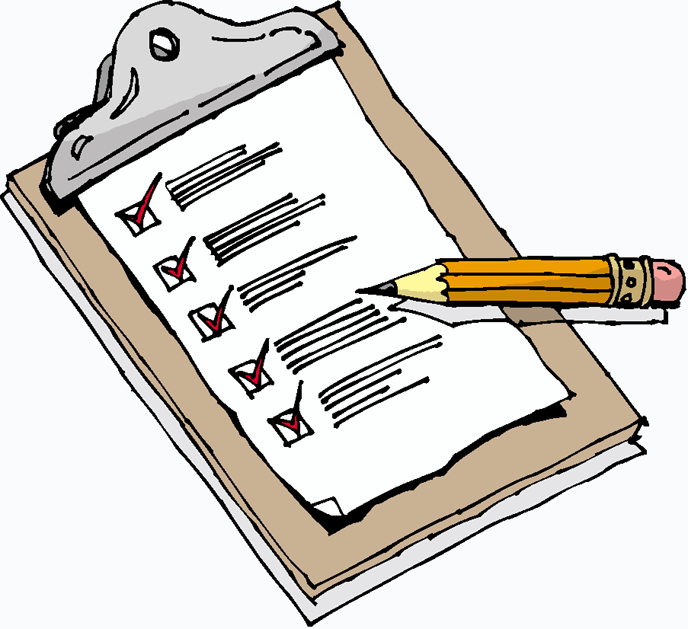 No SchoolComplete an assessment that uses the pictures to summarize the War of 1812.Study GuideTestPBISGLCENo School8 – U4.1.2 Establishing America’s Place in the World – assess the changes in America’s relationships with other nations by analyzing the origins, intents, and purposes of treaties. Examples may include but are not limited to: The Jay Treaty (1795), French Revolution, Pinckney’s Treaty (1795), Louisiana Purchase, War of 1812, and the Monroe Doctrine.8 – U4.1.2 Establishing America’s Place in the World – assess the changes in America’s relationships with other nations by analyzing the origins, intents, and purposes of treaties. Examples may include but are not limited to: The Jay Treaty (1795), French Revolution, Pinckney’s Treaty (1795), Louisiana Purchase, War of 1812, and the Monroe Doctrine.8 – U4.1.2 Establishing America’s Place in the World – assess the changes in America’s relationships with other nations by analyzing the origins, intents, and purposes of treaties. Examples may include but are not limited to: The Jay Treaty (1795), French Revolution, Pinckney’s Treaty (1795), Louisiana Purchase, War of 1812, and the Monroe Doctrine.PBIS